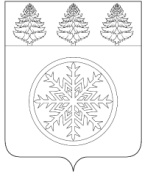 РОССИЙСКАЯ ФЕДЕРАЦИЯИРКУТСКАЯ ОБЛАСТЬАдминистрацияЗиминского городского муниципального образованияП О С Т А Н О В Л Е Н И Еот 30.03.2021                          Зима                                   № 218О внесении изменений в порядок предоставления мэру Зиминского городского муниципального образования муниципальных нормативных правовых актови материалов к нимВ соответствии с пунктом 6 статьи 1 Закона  Иркутской области от 03.03.2021 N 9-ОЗ «О признании утратившими силу отдельных законов Иркутской области, отдельных положений законов Иркутской области и о внесении изменений в отдельные законы Иркутской области», руководствуясь статьей 28 Устава Зиминского городского муниципального образования, администрация Зиминского городского муниципального образованияП О С Т А Н О В Л Я Е Т:1. Внести в порядок предоставления мэру Зиминского городского муниципального образования муниципальных нормативных правовых актов и материалов к ним, утвержденный постановлением администрации Зиминского городского муниципального образования от 07.10.2016 № 1564, следующие изменения:в подпункте 3.3. исключить слова «- правовых актов Уставного Суда Иркутской области;».2. Разместить настоящее постановление на официальном сайте администрации Зиминского городского муниципального образования в информационно-телекоммуникационной сети интернет.3. Возложить контроль исполнения настоящего постановления на управляющего делами администрации.Мэр Зиминского городского муниципального образования							А.Н. Коновалов